Center for the Elimination of Minority Health DisparitiesPresentsCommunity – Campus Partnerships to Eliminate Health Disparities: SUNY Works in ProgressOctober 7 – 8, 2010OPEN TO ALL with RSVPFor further information and RSVP contact:LKaiser@albany.edu or 442-4904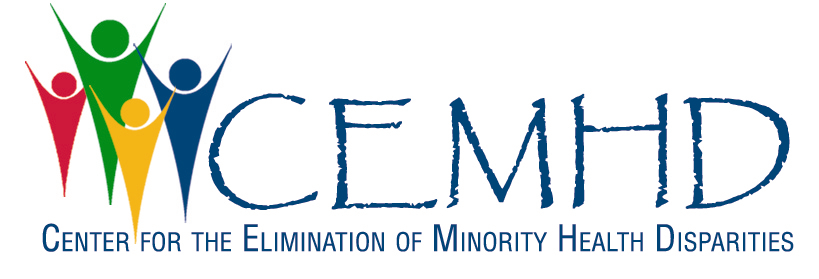 